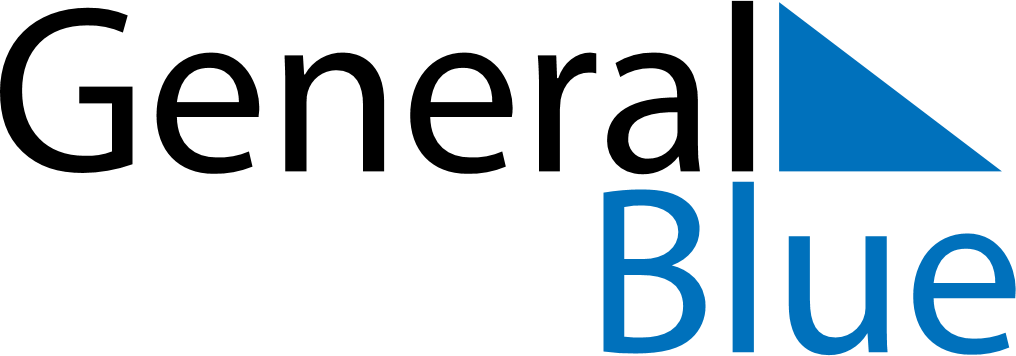 November 2028November 2028November 2028November 2028PolandPolandPolandSundayMondayTuesdayWednesdayThursdayFridayFridaySaturday12334All Saints’ Day56789101011Independence Day121314151617171819202122232424252627282930